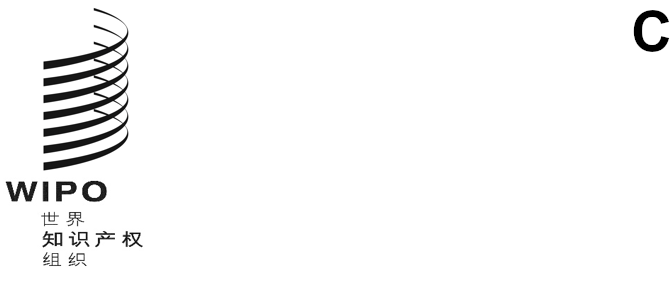 pct/wg/13/14原文：英文日期：2020年10月8日专利合作条约（PCT）工作组第十三届会议
2020年10月5日至8日，日内瓦主席总结议程第1项：会议开幕产权组织总干事邓鸿森先生宣布工作组会议和技术合作委员会第三十一届会议开幕，并对与会者表示欢迎。迈克尔·理查森先生（产权组织）担任两个会议的秘书。议程第2项：选举主席和两名副主席工作组一致选举董琤女士（中国）担任两个会议的主席，选举雷卡·维贾雅姆女士（印度）和查尔斯·皮尔逊先生（美利坚合众国）担任副主席。议程第3项：通过议程工作组通过了文件PCT/WG/13/1 Prov.3中所列的经修订的议程草案。议程第4项：产权组织标准ST.26在PCT的实施讨论依据文件PCT/WG/13/8进行。工作组批准了文件PCT/WG/13/8附件中所载的《实施细则》细则5、细则12、细则13之三、细则19和细则49的拟议修正案，将其提交给2021年上半年大会下届会议审议。议程第5项：加强出现普遍业务中断时的PCT保障措施讨论依据文件PCT/WG/13/10进行。所有代表团都支持这样的原则，即PCT法律框架应提供适当的机制，以保障申请人不会因2019冠状病毒病大流行和细则82之四.1(a)所列举的类似情况而未能遵守《PCT实施细则》规定的时限，进而丧失申请权。一些代表团支持文件中的拟议细则修改，或者处理了一些细微的起草问题后的拟议细则修改。其他一些代表团对该提案的具体细节表示关切，认为需要在工作组下届会议上进一步审议。一个代表团要求国际局评估各局实施其2020年4月9日发布的“2019冠状病毒病大流行背景下的解释性声明和专利合作条约(PCT)推荐做法变更”的经验。工作组表示支持在申请人和各局无法控制的普遍扰乱情况下为其提供更好的保障的原则，并且：请欧洲专利局、法国、瑞士和联合王国考虑各代表团所提出的评论意见，向工作组下届会议提交经修订的提案；请国际局与成员国合作，评估各局在执行其2020年4月9日发布的“2019冠状病毒病大流行背景下的解释性声明和专利合作条约(PCT)推荐做法变更”方面的经验，并向工作组下届会议提交一份报告。议程第6项：审查补充国际检索制度讨论依据文件PCT/WG/13/4 Rev.进行。一些代表团指出，从使用的程度来看，维持补充国际检索制度的费用是不合理的，因此赞成停止这项服务。另一些代表团认为，该制度对某些申请人有利，应当保留并等待进一步发展，例如等待合作检索和审查试点项目的结果或在补充国际检索制度内提供更多的选择。主席指出，在没有达成共识的情况下，不可能就《PCT实施细则》修正案达成一致意见，并建议通过文件第21段中的建议，指出这样做可以使任何缔约国在其认为已就修改达成共识时要求进一步审查。工作组建议大会通过以下决定，即：“PCT大会在2012、2015和2021年对补充国际检索制度进行审查后，决定：“（a）请国际局继续监测该制度，并向国际单位会议和工作组报告重大进展；并“（b）根据国际局建议的时间或缔约国提出的要求，最迟在2027年再次对该制度进行审查。”议程第7项：PCT最低限度文献：现状报告讨论依据文件PCT/WG/13/12进行。工作组注意到文件PCT/WG/13/12的内容。议程第8项：协调专利审查员培训讨论依据文件PCT/WG/13/6 Rev.进行。工作组注意到文件PCT/WG/13/6 Rev.的内容。议程第9项：PCT技术援助的协调讨论依据文件PCT/WG/13/7 Rev.进行。工作组注意到文件PCT/WG/13/7 Rev.的内容。议程第10项：其他事项国际局指出，工作组第十四届会议暂定于2021年5月/6月举行。议程第11项：主席总结工作组注意到，本文件是基于主席职责所撰写的总结，会议的正式记录将载于会议报告。议程第12项：会议闭幕主席于2020年10月8日宣布会议闭幕。[文件完]